Publicado en México el 22/05/2024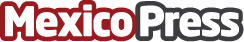 Expansión a la Riviera Maya: Grupo Bienestar lidera el mercado inmobiliarioGrupo Bienestar continúa su expansión a la Riviera Maya, incrementando el número de propiedades bajo su gestión a más de 86,000Datos de contacto:Administradora BienestarAdministradora Bienestar55 9990 9999Nota de prensa publicada en: https://www.mexicopress.com.mx/expansion-a-la-riviera-maya-grupo-bienestar Categorías: Internacional Inmobiliaria Finanzas Turismo Construcción y Materiales http://www.mexicopress.com.mx